المملكة العربية السعودية                                                                                   Kingdom of Saudi Arabia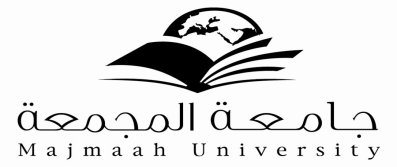 وزارة التعليم العالي                                                                          Ministry of Higher Education         جامعة المجمعة                                                                                                University Al- Majmaahالسيرة الذاتية  لأعضاء و عضوات هيئة التدريس السعوديين ومن في حكمهم  جامعة المجمعة  أولاً: البيانات الشخصية: ثانيًا: المؤهلات العلمية: ثالثًا: الدرجات العلمية: رابعًا: المهام الإدارية التي كلف بها العضو:  خامسًا: اللجان التي شارك بها العضو: سادسًا: المشاركات التي شارك فيها العضو في خدمة الجامعة والمجتمع : سابعًا: الأنشطة العلمية:  الماجستير والدكتوراه :  الإنتاج العلمي (المنشور / المقبول للنشر) :  جـ - المقررات الدراسية التي قام العضو بتدريسها: د- الإشراف على رسائل الماجستير والدكتوراه:  هـ- العضوية في الجمعيات العلمية:  و – الدورات التدريبية:  ز – المؤتمرات و الندوات و ورش العمل:  الانجازات و الأنشطة العلمية الأخرى:   ـالاسم: د. انتصار عبد القادر عبد الله                         التوقيع :                         التاريخ: 20/12/1434هـاسم عضو هيئة التدريسد/انتصار عبد الله عبدالقادر محمد الكلية التربية بالمجمعة القسماللغة العربيةتاريخ الميلاد1/1/1974م البريد الإلكترونيINTI.ABB@GMAIL.COMهاتف عمل3710المؤهلتاريخ الحصول عليهاالتخصصالجامعة أو الكليةالليسانس23/11/1998م اللغة العربية جامعة القرآن الكريم والعلوم الإسلامية الماجستير 16/4/1423هـالنحو والصرف جامعة القرآن الكريم والعلوم الإسلامية الدكتوراه17/10/ 1425هـالنحو والصرف جامعة القرآن الكريم والعلوم الإسلامية الدرجة العلميةتاريخ الحصول عليهاالجهةدكتوراه17/10/1425هـجامعة القرآن الكريم والعلوم الإسلامية مالمهام الإداريةفترة التكليف1رصد الدرجات 1429ـــ 1433هـ 2لجنة متابعة طالبات الفرقة الثالثة(الباقيات )1434هـ3الإرشاد الطلابي (الفرقة الأولى والثانية والثالثة (نظام قديم )1430ـــ 1434هــ4الإرشاد الطلابي 1433ــ 1434هـ5مسوؤلة معيار شؤون الطلبة 1430ـ 1434هـ 67ماسم اللجنةمهام اللجنةفترة عمل اللجنة1اللجنة الثقافية الأنشطة الطلابية 1429ــ 1434هــ234567ماسم المشاركةنوع المشاركةالفترة1/ زيارة لدار الأيتام يوم ترفيهي ومسابقات              1433هـعنوان رسالة الماجستير:الموصول حقيقته وصوره وأحواله الإعرابية دراسة تطبيقية في الربع الثاني من القرآن الكريم عنوان رسالة الدكتوراهالقضايا النحوية في كتاب رصف المباني في شرح حروف المعاني للمالقي دراسة نحوية تحليلة معنوان الإنتاج العلميتاريخ النشراسم الدورية1مناظرات العلماء ومحاوراتهم وأثرها في تقعيد القاعدة النحوية المسألة الزنبورية أنموذجاً16/12/1433هـ       مجلة المنبر 2ماسم المقرررقم المقرر ورمزهالمرحلة1النحو (1) عرب 111المستوى الأول 2النحو(2)عرب 1131الفرقة الأولى 3النحو (3)عربالفرقة الثانية 4النحو (5) عرب 3139الفرقة الثالثة 5النحو (7)      عرب 4142الفرقة الرابعة 6الصرف 1 عرب 123المستوى الثاني 7الصرف 2عرب 226المستوى الرابع 8المهارات اللغوية عرب 101المستوى الأول 9النحو والصرف (3)عرب 2233الفرقة الثانية 10النصوص التطبيقية (تحليل نحوي صرفي )عرب 2238الفرقة الثانية 11النحو والصرف  (1) عرب 1130 الفرقة الأولى 12131415معنوان الرسالةالمرحلةماسم الجمعيةمقر الجمعيةنوع العضويةماسم الدورةمكان الانعقادتاريخ الانعقاد1البرنامج التأهيلي  لأعضاء هئية التدريس كلية التربية بالمجمعة 25.26 .4. 1431هـ2اتجاهات التطوير المهني الحديثة قاعة الفرسان 14  .18 . 1432 هـ3إستراتيجيات التعليم والتعلم كلية التربية بالمجمعة 1432 هـ4إستراتيجيات تقويم الطلاب والامتحانات كلية التربية بالمجمعة 1432 هـ 5الاختبارات الموضوعية كلية التربية بالمجمعة 1429 هـ6بناء الخطط الدراسية وتطويرها كلية التربية بالمجمعة 3/4/1433هـ7اتخاذ القرار وحل المشكلات كلية التربية بالمجمعة 15/ 5/ 1433هـ 8صيانة الحاسب الآلي كلية التربية بالمجمعة 22/5/ 1433هـ 9إعداد الاختبارات النهائية كلية التربية بالمجمعة 7/6/1433هــ10نظام التعلم الاكتروني وأدواته كلية التربية بالمجمعة 26/ 12/ 1433هـ11مهارات الإرشاد الأكاديمي كلية التربية بالمجمعة 25/5/ 1434هـ م  اسم المؤتمرات أو الندوات أو ورش العمل  مكان الانعقاد تاريخ الانعقاد1المكتبة الرقمية السعودية كلية التربية بالمجمعة 22/ 5/ 1433هـ2طريقك إلى التدريس الإبداعي كلية التربية بالمجمعة 3 /6/ 1433هـ3التعلم الالكتروني في الجامعات الناشئة القضايا والتطلعات كلية التربية بالمجمعة 25/1/1434هـ4دمج مهارات التفكير في التدريس كلية التربية بالمجمعة 27/ 1/1434 هـ5التدريس لتحقيق التعلم القائم على المعنى كلية التربية بالمجمعة 17/3/1434هـ6معايير جودة البرنامج ومؤشرات الأداء كلية التربية بالمجمعة 21/3/ 1434هـ7الجودة الشاملة في التدريس كلية التربية بالمجمعة 11/5/1433هـ8توصيف البرنامج والمقررات وتقاريرهما والإطار الوطني للمؤهلات كلية التربية بالمجمعة 1/4/ 1434هـ9تقرير التقويم الذاتي وخطة التحسين ومؤشرات الأداءكلية التربية بالمجمعة 9/4/ 1434هـ10السبورات التفاعلية كلية التربية بالمجمعة 26/11/ 1434هـ